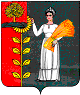 П О С Т А Н О В Л Е Н И ЕАДМИНИСТРАЦИИ СЕЛЬСКОГО ПОСЕЛЕНИЯ ПУШКИНСКИЙ СЕЛЬСОВЕТ Добринского муниципального района Липецкой области Российской Федерации 24.02.2016г		                      с.Пушкино		                        № 9«О внесении изменения в Положение о служебных командировках муниципальных служащих и работников администрации сельского поселения Пушкинский сельсовет Добринского района Липецкой области »Во исполнение требований Указа Президента Российской Федерации от 30 сентября 2015 года № 492 «О внесении изменения в порядок и условия командирования федеральных государственных гражданских служащих, утвержденные Указом Президента Российской Федерации от 18 июля 2005г. № 813», администрация сельского поселения Пушкинский сельсоветПОСТАНОВЛЯЕТ:1. Внести изменение №1 в Положение о служебных командировках муниципальных служащих и работников администрации сельского поселения Пушкинский сельсовет Добринского района Липецкой области, утвержденное постановлением администрации сельского поселения Пушкинский сельсовет № 9 от 01.04.2014г согласно Приложению№1.2. Настоящее постановление вступает в силу со дня его официального обнародования.3. Контроль за исполнением настоящего постановления оставляю за собой.   Глава администрации   сельского поселения   Пушкинский сельсовет				        Н.Г. Демихова Приложение №1к постановлению администрациисельского поселения Пушкинский сельсовет № 9 от 24.02.2016гИзменение №1   Положения о служебных командировках муниципальных служащих и работников администрации сельского поселения Пушкинский сельсовет Добринского района Липецкой области, (утвержденного постановлением администрации сельского поселения Пушкинский сельсовет №9 от 01.04.2014г)Дополнить раздел 2  пунктом 2.7. следующего содержания:«3.8. При использовании воздушного транспорта для проезда муниципального служащего к месту командирования и (или) обратно - к постоянному месту работы  - проездные документы (билеты) оформляются (приобретаются) только на рейсы российских авиакомпаний или авиакомпаний других государств - членов Евразийского экономического союза, за исключением случаев, когда указанные авиакомпании не осуществляют пассажирские перевозки к месту командирования муниципального служащего либо когда оформление (приобретение) проездных документов (билетов) на рейсы этих авиакомпаний невозможно ввиду их отсутствия на весь срок командировки муниципального служащего. Перечень российских авиакомпаний размещен на официальном сайте уполномоченного органа Федерального агентства воздушного транспорта в информационно-телекоммуникационной сети «Интернет»».